Position Purpose:Perform orderly, porterage and courier functions within East Grampians Health Service ensuring an effective and efficient service is delivered.Department / Unit Specific OverviewEast Grampians Health Services success is underpinned by the work of our support services based across both Ararat and Willaura campuses. These include kitchen and food services, cleaning, maintenance, aged care, building and environmental maintenance. Additionally, EGHS operates and maintains its own café (Café Pyrenees) available to all staff, patients, visitors and the wider community. Each of these program areas are vital to ensuring the safe, efficient and welcoming environment of EGHS. Our Values Organisational ContextEast Grampians Health Service is a rural health service located in Ararat and Willaura in Western Victoria and is an integral part of a thriving community that is committed to quality services providing health and wellbeing to people of all backgrounds. Serving a diverse community, East Grampians Health Service delivers an extensive range of acute, residential, home and community based services. We strive to continually improve our services to best meet the needs of our patients, residents and the community.Our VisionTo be leaders in rural health care Our Strategic directionEGHS strategic plan 2019-22 mirrors the Victorian Government Health 2040; Advancing Health, Access and Care guidelines and is underpinned by our organisational values and behaviours - ‘improving our communities health and quality of life through strong partnerships and by responding to changing needs’.  We incorporate our opportunities through Better Health, Better Access, and Better Care, which are pivotal in achieving our vision of being ‘leaders in rural health care’:BETTER HEALTHA system geared to prevention as much as treatmentEveryone understands their own health risksIllness is detected and managed earlyHealthy neighbourhoods and communities encourage healthy lifestyleBETTER ACCESSCare is always there when people need itMore access to care in the home and communityPeople are connected to the full range of care and support they needThere is fair access to careBETTER CARETarget zero avoidable harmHealthcare that focuses on outcomesPeople are active partners in careCare fits together around people’s needsOrganisational Responsibilities Be aware of and work in accordance with EGHS policies and procedures, including:Victorian Public Sector - Code of Conduct Confidentiality, Security and Management of Information - SOPP 24.02Hand Hygiene - SOPP 70.18Occupational Health and Safety - SOPP 72.09Person Centred Care - SOPP 60.20Safety - SOPP 72.13Performance Development policy - SOPP 35.27Risk Management - SOPP 74.01Cleaning standards for Victorian public hospitals 2011Food safety standards Australian and New ZealandBe respectful of the needs of patients, visitors and other staff and maintain a professional approach in all interactions, creating exceptional experiences.Be aware of the National Safety and Quality Health Service Standards and all other standards as it relates your area of work and associated accreditation.Undertake other duties as directed that meet relevant standards and recognised practice.Agree to provide evidence of a valid employment Working with Children Check and provide the necessary details for East Grampians Health Service to undertake a national Police check.All staff are expected to identify and report incidents, potential for error and near misses and supports staff to learn how to improve the knowledge systems and processes to create a safe and supportive environment for staff and patients.Contribute to a positive and supportive learning culture and environment for health professional students and learners at all levels.Participate in all mandatory education and orientation sessions as outlined by EGHS.East Grampians Health Service is an equal opportunity employer and is committed to providing for its employees a work environment which is free of harassment or discrimination. EGHS reserves the right to modify position descriptions as required. Staff will be consulted when this occurs.Responsibilities and Major Activities Perform orderly, porterage and courier functions within a hospital environment Transporting of patients/residents between wards/facilities as required including to theatre, pathology and medical imagingHandling of medical equipment – moving throughout health serviceHandling of clinical wasteTo provide and maintain a high quality standard of cleanliness within East Grampians Health ServiceParticipate in the cleaning of patients rooms and clinical areasEnsure that all patients, clients, visitors and staff are treated with respect, dignity and courtesy in an environment that is free from harassment and discriminationWork across the full spectrum of health care services and relate positively to a wide range of peopleUndertake all duties as described in the relevant work schedulesMaintaining an adequate standard of documentation for task completionFollow infectious control guidelinesAged Care – Montessori Model of CarePeople with dementia and those who have a cognitive impairment are often confronted with what they can no longer do or with the mistakes they make. Montessori principals are designed to focus on what they can still do. This is a person-centred approach focusing on the person’s capabilities, capturing their interests and showing them respect. Come to work with a positive attitudeWear your name badgeWorks with the team, the principals of Montessori and the prepared environment by supporting resident/client dignity and choice in their roles, leisure and lifestyle activities and activities of daily living. Key Performance Indicators Participate in annual performance development plan.Delegated tasks achieved in accordance with guidelines and procedures Feedback from staff and customers indicate that contributions made are effective Accuracy and timeliness of work completed.Key Selection Criteria Essential Criteria: Capacity to work independently and as a member of a multidisciplinary team Self-reliant, motivated and willingness to respond to situations where a high level of professional autonomy exists whilst keeping within EGHS policies and protocols Strong communication, organisational and time management skills Demonstrate commitment to working flexibility to achieve job requirements Able to work under pressure and remain calm in challenging situations Works well within a team setting with an excellent approach to staff, patients and residents Knowledge of occupational health and safety and hygienic work practices Work in a safe manner according to documented procedures and guidelinesRespect patient privacy and confidentialityMust comply to having or completion of:National Police Check (renewed every 3 years) Working with Children Check (renewed every 5 years)
Desirable Criteria Knowledge and understanding of infection control principlesKnowledge and understanding of hand hygiene principles AcknowledgementEmployee Signature:						Employee Name: 						Date:Manager Signature:						Manager Name:						Date:Developed Date: 		June 2022Developed by: 		Director Support ServicesPosition TitlePorter/Cleaner  Position NumberN5525DepartmentSupport Services ClassificationKG4Agreement Reports to:Environmental Services Coordinator POSITION DESCRIPTION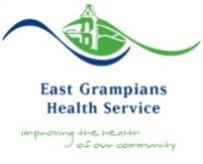 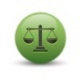 IntegrityWe value integrity, honesty and respect in all relationships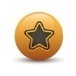 ExcellenceWe value excellence as the appropriate standard for all services and practices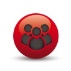 CommunityWe respect the dignity and rights of our community and    acknowledge their beliefs, regardless of their cultural, spiritual or socioeconomic background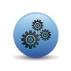 Working TogetherWe value equally all people who make a contribution to EGHS to achieve shared goals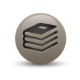 
Learning CultureWe strive to continually lead and develop through education, training, mentoring and by teaching others.